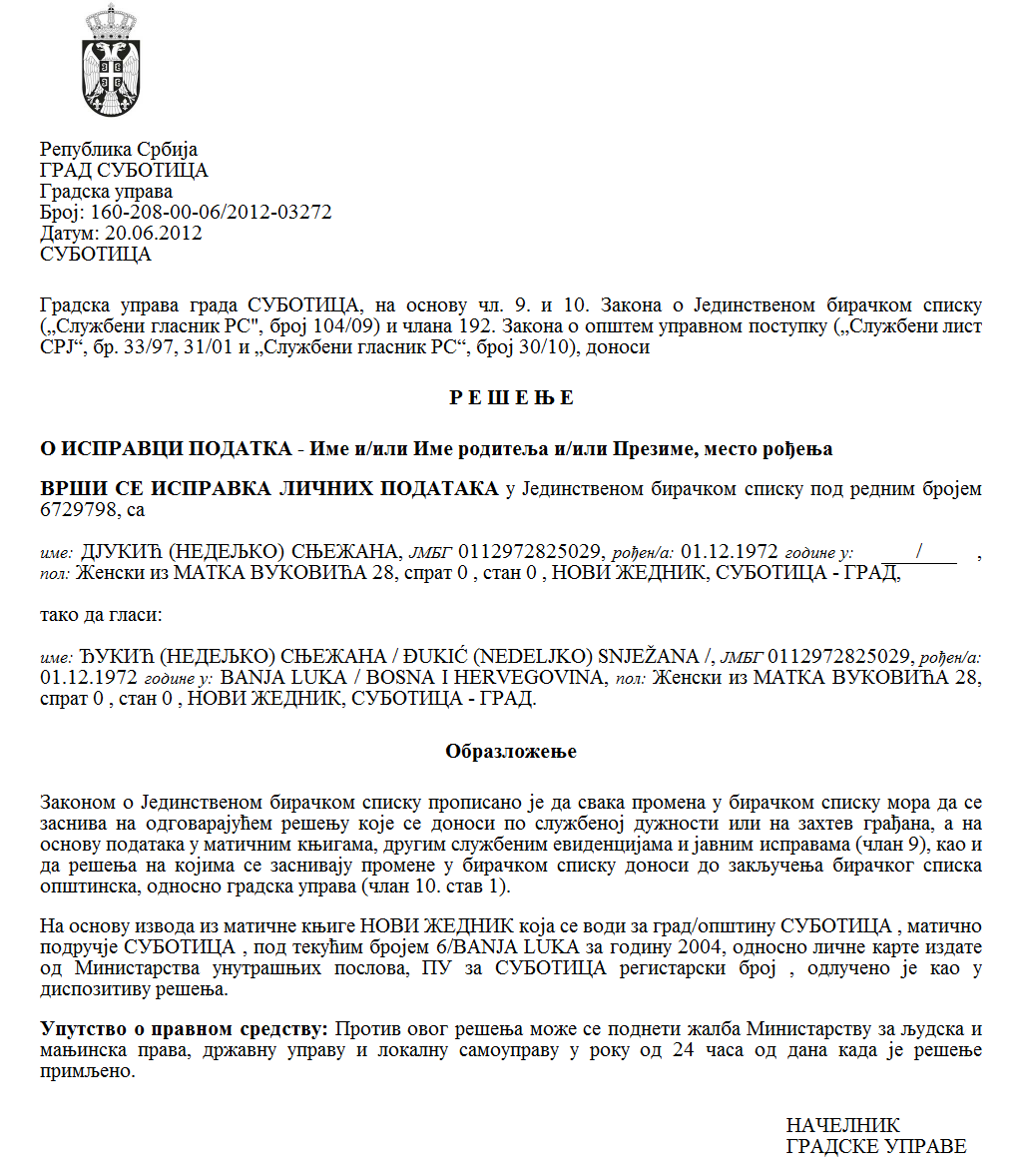 SZERB KÖZTÁRSASÁG VAJDASÁG AUTONÓM TARTOMÁNY ZENTA KÖZSÉG ZENTA KÖZSÉG POLGÁRMESTERE Szám:  64-1/2022-IIKelt: 2022. február  22-énZ e n t a Zenta község költségvetéséből a kultúrában a programok és projektumok  kiválasztásának módjáról,  kritériumairól és mércéiről szóló rendelet (Zenta Község Hivatalos Lapja, 29/2016. sz.) 13. szakasza alapján Zenta község polgármestere 2022. február 22-én  kiírja  és  közzéteszi  az alábbiNYILVÁNOS PÁLYÁZATOTA KULTÚRA ALANYAI  PROGRAMJAINAK ÉS PROJEKTUMAINAK A FINANSZÍROZÁSÁRA VAGY TÁRSFINANSZÍROZÁSRA ZENTA KÖZSÉG TERÜLETÉN  A NEMZETI KÖZÖSSÉGEK KULTÚRÁJA ÉS A MŰVÉSZETE MEGŐRZÉSE, VÉDELME,  ELŐMOZDÍTÁSA ÉS FEJLESZTÉSE  TERÉNA pályázat tárgya Kiírjuk a nyilvános pályázatot Zenta község területén a nemzeti közösségek kultúrája és művészete megőrzése, védelme, előmozdítása és fejlesztése terén a programok és projektumok finanszírozására vagy társfinanszírozására. Kulturális tevékenységnek a Zenta község területén élő nemzeti közösségek hagyományos kultúrájának és művészetének megőrzése előmozdítása és fejlesztése tekintendő, különösen  az alábbi  területeken: 1) irodalom: nem kommerciális könyvek első kiadásának a közzététele, amelyek magyar vagy szerb nyelven és fordítással készültek,  amelyek jelentősek a Zenta  község területén élő nemzeti közösségek hagyományos  kulturális örökségének a feltárásában,  begyűjtésében,  kutatásában, dokumentálásában,  tanulmányozásában,  értékelésében, védelmében, megőrzésében, bemutatásában, interpretálásában,használatában és igazgatásában,  könyvek, brosúrák és katalógusok kiadása, 2) zene – forrás népdalok és –zene (alkotókészség, produkció, interpretáció), 3) képző-, alkalmazott-, vizuális művészet, dizájn és architektúra, 4) színházművészet (alkotókészség, produkció és  interpretáció), 5) művésztánc – néptáncok, forrás néptáncok (alkotókészség, produkció és interpretáció),6) filmművészet és egyéb audió-vizuális alkotókészség a község területén élő nemzeti közösségek hagyományos kulturális hagyatékának felfedésében, begyűjtésében,  kutatásában, dokumentálásában, tanulmányozásában,  értékelésében, védelmében, őrzésében, bemutatásában, interpretálásában, használatában és  igazgatásában,7) digitális alkotókészség a multimédiákban, a község területén élő nemzeti közösségek hagyományos kulturális hagyatékának felfedésében, begyűjtésében, kutatásában, dokumentálásában, tanulmányozásában, értékelésében, védelmében, őrzésében, bemutatásában, interpretálásában, használatában és  igazgatásában,8) egyéb kulturális programok és kulturális tartalmak előadása, 9) tudományos-kutatói és edukációs tevékenység Zenta község területén élő nemzeti közösségek hagyományos kulturális hagyatékában,10) a régi népi mesterségek megőrzésének teendői, műhelymunkák szervezése a  fiataloknak a  régi népi mesterségek  megismerése céljából, 11) Zenta község területén élő nemzeti közösségek különleges jelentőséggel bíró  hagyományos kulturális  fesztiválok  és  versenyek megszervezése, 12) Zenta község területén, az országban és külföldön  élő nemzeti közösségek részvétele  fesztiválokon és versenyeken a hagyományos kultúra és művészet  bemutatása céljából, 13) feltételek megteremtése a népművészeti csoportok, forrás népi zenekarok és énekcsoportok működésére, régi népi mesterségek műhelymunkája (népviselet kidolgozása,  hagyományos  hangszerek beszerzése  és  javítása, alapvető nyersanyag  és felszerelés beszerzése a régi mesterségek műhelymunkájához). 14) új tartalmak alkotása, prezentálása és  promoveálása, amelyek a  kulturális örökségek  megvédésén alapulnak (új koreográfiák kidolgozása a népművészeti csoportoknak,  CD kiadása forrás népzenével,  vendéglátogatások stb.), 15) kiállítások, pályázati kiállítások és versenyek a régi népi mesterségek kézművességét illetően (előkészítés és kísérő munka),16) a hagyományos népi alkotókészség prezentálása minőségének előmozdítása edukáció által (szakmai szemináriumok, tanfolyamok, nyári táborok, műhelymunkák), és 17) a hagyományos kultúra művészeti, illetve szakmai és tudományos kutatásának  projektumai és  Zenta község területén élő nemzeti közösségek művészete. A programok és projektumok finanszírozásának vagy társfinanszírozásának eszközeiZenta község területén a nemzeti közösségek  alanyainak a kultúrában a  kultúra és  művészet megőrzése,  védelme, előmozdítása és  fejlesztése  terén  a  programok  és projektumok  finanszírozását vagy társfinanszírozását  Zenta község költségvetéséből finanszírozott vagy társfinanszírozott kulturális programok  és  projektumok kiválasztása módjáról,  ismérveiről és mércéiről szóló rendelet (Zenta Község Hivatalos Lapja, 29/2016. sz.) alapján kell eszközölni,  és a pénzeszközöket Zenta község 2021. évi költségvetéséről szóló rendeletben (Zenta Község Hivatalos Lapja,  41/2020 és 8/2021. sz.) kell  tervezni, az 1201-es  program keretében  A KULTÚRA ÉS   A TÁJÉKOZTATÁS   FEJLESZTÉSE, mint  0002-es aktivitás,  A kulturális  produkció és  a művészeti alkotókészség   erősítése néven a  820-as funkcionális  osztályozás,  Kulturális  szolgáltatások   néven  a  163/0 számú  pozíció  alatt, mint  481000 közgazdasági osztályozás, leírva mint A  KORMÁNYON KÍVÜLI SZERVEZETEK DOTÁLÁSA 825.000,00 dináros  összegben. A legmagasabb (maximális) összeg az eszközökre  a program vagy projektum szerint, amelyet Zenta község finanszíroz vagy társfinanszíroz a  nemzeti  közösségek  kultúrája és művészete megőrzése, védelme, előmozdítása és  fejlesztése terén Zenta község területén, illetve,   amelyre  a  jelen nyilvános  pályázat szerint lehet pályázni   100.000,00 dinárt tesz ki. A pályázaton való részvétel joga1) A pályázaton részt vehetnek: - a kulturális intézmények, amelyeknek az alapítója nem a Szerb Köztársaság, Vajdaság Autonóm Tartomány vagy Zenta község, - kulturális egyesületek, - művészek, munkatársak, illetve a  kultúra szakemberei, - amatőr művelődési-művészeti egyesületek,- kulturális vagyonadományok és alapítványok, amelyeknek az alapítója nem a Szerb Köztársaság, Vajdaság Autonóm Tartomány vagy Zenta község, - gazdasági társaságok és vállalkozók, amelyek kulturális tevékenység ellátására regisztráltak, a feltétellel, hogy  a gazdasági társaság alapítója nem a  Szerb Köztársaság, Vajdaság Autonóm Tartomány vagy Zenta község, - más kulturális jogi személyek és alanyok, amelyeket a kultúráról szóló törvény (az SZK Hivatalos Közlönye, 72/2009., 13/2016. és 30/2016. sz. – kiig. és 6/2020. sz.) állapít meg,  a  feltétellel, hogy  alapítójuk nem  a  Szerb Köztársaság, a Vajdaság Autonóm Tartomány vagy Zenta község. 2) A kultúra alanyai a programok finanszírozására vagy  társfinanszírozására a  jelentkezést azzal a feltétellel nyújthatják be, ha:- székhelyük vagy tartózkodási helyük  Zenta község területén van, vagy   - a programot Zenta község területén valósítják meg.3) Zenta község területén a nemzeti közösségek alanyainak a kultúrában a kultúra és  művészet megőrzése,  védelme, előmozdítása és  fejlesztése  terén  a  programok  és projektumok  finanszírozására vagy társfinanszírozására a  jelentkezéseiket  olyan programra vagy projektumra nyújthatják be, amelyet legkésőbb 2020.12.31-éig valósítanak meg. 4) A kultúra alanyai legtöbb egy jelentkezést nyújthatnak be Zenta község területén a nemzeti közösségek alanyainak a kultúrában a kultúra és  művészet megőrzése,  védelme, előmozdítása és  fejlesztése  terén  a  programok  és projektumok  finanszírozására vagy társfinanszírozására.  MEGJEGYZÉS: Az egyesületek a programjaik vagy projektumaik finanszírozására és  társfinanszírozására Zenta községtől egyedül a Zenta község által  kiírt  nyilvános pályázatra való jelentkezéssel  kérhetik (kivéve  az eseteket   a  kultúráról szóló törvény (az SZK Hivatalos Közlönye, 72/2009.,  13/2016.,  30/2016. – kiig., és 6/2020. sz.) 76. szakaszának 10. bekezdése szerint). Ezen értelemben azok csak a jelen vagy más nyilvános pályázat útján, amelyet Zenta  község ír ki, kérhetik Zenta  községtől az eszközöket bármiféle  költség finanszírozására vagy társfinanszírozására (pl. bérleti díj,  villanyáram, természetes gáz, kommunális  költségek  és más állandó költségek). A programok és projektumok kiválasztásának ismérvei és mércéi A községi költségvetési eszközökből való finanszírozására a programok és  projektumok  kiválasztása Zenta község költségvetéséből finanszírozott vagy társfinanszírozott kulturális programok  és  projektumok kiválasztása módjáról,  ismérveiről és mércéiről szóló rendelet (Zenta Község Hivatalos Lapja, 29/2016. sz.) 10. szakaszával összhangban  történik,  az alábbi ismérvek szerint: 1) referenciaprogramok: a terület, amelyen megvalósul a program, a program időtartama, a személyek száma, akik bekapcsolódnak a programba, a program fejlesztésének lehetősége és annak fenntarthatósága – (összesen  10 pont), 2) az elérendő célok:  a kultúrában  a  közérdek kielégítésének terjedelme a területen, amelyen megvalósítják,   az  állapot   előmozdítása, a területen, amelyen  a  programot megvalósítják – (összesen 10 pont), 3) A programhordozó kapacitása (összesen 20 pont).A programhordozó kapacitása alatt értendő az eddigi tapasztalat és az eredmények a területen, amelyen a programot megvalósítják, a  kulturális alanyok minősége és szerepe a kulturális életkörnyezetben,4) A program minősége (összesen  20 pontot visz)A program értékelésekor az alábbi kritériumokat értékeljük: - a hozzájárulása,  amely a sokéves megtartásával  hatással van a nemzeti  közösségek  kulturális identitására (Zenta község területén a nemzeti közösségek  különlegessége megőrzésére kivételes  jelentőségű programok), - hozzájárulás a korszerű és hagyományos népi alkotókészség (a szakma fejlesztése és előmozdítása szempontjából,  edukáció, műhelymunkák), - hozzájárulás a kulturális örökség megismeréséhez és népszerűsítéséhez a gyermekeket és a  fiatalokat illetően, és a tudat bővítése a  közösség számára a  kulturális örökséág megőrzésének  és  promoveálásának jelentőségéről, - hozzájárulás a kulturális és művészeti alkotókészség serkentéséhez a rokkant  személyek számára és minden kulturális tartalom elérhetősége a rokkant személyek számára, - hozzájárulás a kulturális örökség elérhetőségének növeléséhez,  felismerhetőségéhez és népszerűsítéséhez. 5) A kultúra alanyának székhelye, illetve tartózkodási helye Zenta község területén van (összesen  20 pontot visz),6) Költségvetés (összesen  10 pont) - a  költségek szerkezetének az összehangoltsága a  programaktivitásokkal, - az eszközök  gazdaságos  használata. 7) A program társfinanszírozása más forrásokból: saját bevételek,  a  területi autonómia vagy  a  helyi önkormányzat költségvetése, az Európai Unió alapjai, ajándékok, adományok, hagyatékok,  hitel és más, a program  finanszírozására az eszközök hiányzó részének esetében (összesen 10 pont), 8) Az eszközök használatának törvényessége és hatékonysága és az előző programok fenntarthatósága: használták-e már korábban is a községi költségvetés eszközeit, és ha igen,  eleget tettek-e a szerződött kötelezettségüknek (összesen 20 pont).A jelentkezés benyújtásának módja A pályázati jelentkezést (a továbbiakban: jelentkezés) a kultúra terén az eszközök odaítélésében illetékes bizottságnak kell benyújtani az 1. sz. űrlapon, amely a jelen pályázat mellékletét képezi.A jelentkezés mellett, a jelentkezés benyújtója köteles csatolni az alábbiakat:  regiszterből való kivonatot, amelyben a kulturális alany regisztrálva van és az alapszabályt,  jelentkezés benyújtójáról az általános adatok áttekintését (történet, a tevékenység leírása, az eddigi programok stb.), és program részletes leírását, amelynek a finanszírozására vagy társfinanszírozására benyújtják a jelentkezést,4. Zenta község által az előző két évben kiírt pályázatokról szóló jelentést.A jelentkezés alkotó része a nyilatkozat a jelentkezés benyújtója kötelezettségének elfogadásáról, amely szerint a  jelentkezés benyújtójának felelős személye büntetőjogi és anyagi felelőssége mellett kijelenti: - hogy a jelentkezésben felsorolt minden adat igaz és pontos, - hogy az odaítélt eszközöket rendeltetésszerűen használja fel, összhangban a programmal, a  felsorolt költségszerkezettel  és  a jelentkezőn feltüntetett, a községtől  kért eszközök mértékéig, - hogy törvényes határidőn belül megküldi a jelentést a program megvalósításáról az előirányozott űrlapon a  pénzügyi dokumentációval, - hogy megküldi a megvalósított  program két példányát (könyv, CD és hasonlók), - hogy a program realizálása során a publikációkban és más médiumokban feltünteti,  hogy  a  megvalósítást a  község támogatta. A jelentkezés benyújtóinak a „Jelentkezés a kulturális program finanszírozására vagy társfinanszírozására kiírt pályázat” űrlapja elérhető a község hivatalos honlapján.A jelentkezést a pályázat közzétételétől számított 30 napon belül kell benyújtani. A pályázatra való jelentkezés utolsó napja 2022. március 25-én jár le.A jelentkezést nyomtatott formában kell benyújtani, zárt borítékban, a  megjelöléssel NEM  FELBONTANI,  a Zentai  Községi Közigazgatási  Hivatal szolgálati  központjában való  átadással vagy posta útján. A pályázati dokumentáció átvehető minden munkanapon 7,00 órától 15,00 óráig Zenta község Községi Közigazgatási Hivatala üzletviteli  épületének  30-as számú irodájában, Fő tér 1. sz., illetve letölthető Zenta község hivatalos honlapjáról a www.zenta-senta.co.rs  címen.A pályázatra való jelentkezés átadható minden munkanapon 7,00 órától 15,00 óráig Zenta község Községi Közigazgatási Hivatala szolgálati központjában, Zentán,  a Fő tér 1. sz. alatti címen vagy elküldhető posta útján. Kapcsolattartó személy  Kiegészítő információk a nyilvános pályázattal kapcsolatban Kecskés Dezsőtől, a társadalmi tevékenységek alosztálya vezetőjétől kaphatóak,  Zenta község Községi Közigazgatási Hivatala üzletviteli épületének 30-as számú irodájában, Zentán, a Fő tér 1. sz. alatt, vagy az alábbi elérhetőségekentelefonszám: 024/655-427mobiltelefon: 064/872 5420e-mail cím: deze.keckes@zenta-senta.co.rsAz eszközök  odaítélésének eljárása A pályázati eljárást a kultúra terén az eszközök odaítélésében illetékes bizottság folytatja le. A beérkezett jelentkezéseket a Zentai Községi Közigazgatási Hivatal társadalmi tevékenységi  alosztályának  foglalkoztatottja  bontja fel, és ellenőrzi, hogy  a beérkezett jelentkezések komplettek-e, és a nem komplett  jelentkezésekkel az általános közigazgatási eljárásról szóló törvénnyel összhangban járt el.   A beérkezett jelentkezések  bontásával meghatalmazott személy  megállapítja, hogy   a  kultúra alanya bejegyzésre került-e   a  hatásköri szerv regiszterébe, és   a statutáris  rendelkezések szerint  a  kultúra  alanya a céljait   a területen valósítja-e meg,   amelyen a  programot vagy projektumot   realizálja.  A bizottság  a  beérkezett bejelentőket   a  pályázat lezárását követő  30 napon belül   vitatja  meg.  A hiányos és határidőn kívüli  bejelentőket  a  bizottság nem   vitatja meg. A határidőn belüli és teljes bejelentők megállapítását követően, a bizottság  megküldi a   nemzeti  kisebbségek nemzeti tanácsainak   a   pályázatra benyújtott bejelentőket,  a felhívással, hogy   8 napon belül  küldjék meg  a nemzeti  kisebbségek kultúra alanyainak   az eszközök  felosztására a  javaslatot.  A bizottság, tekintetbe véve a  nemzeti  kisebbségek nemzeti tanácsainak   a  megküldött  javaslatát és  alkalmazva a  jelen pályázat IV. pontja  szerinti kritériumokat  és mércéket eszközli  a  bejelentett programok és  projektumok   értékelését és rangsorolását  és  kidolgozza   a bejelentett programok és projektumok   értékelési- és rangsorolási jegyzékét.  A bejelentett programok és projektumok értékelési- és rangsorolási jegyzéke kidolgozásának a határideje nem lehet hosszabb  a  bejelentők  benyújtási határidejének leteltétől számított 60 nap. A  bejelentett programok és  projektumok  értékelési és rangsorolási   jegyzékét   közzé  kell tenni   a  község  hivatalos honlapján és az e- Közigazgatási portálon.   A pályázat  résztvevői   a  bejelentett programok és  projektumok  értékelési és rangsorolási jegyzékére   jogosultak  a fellebbezésre,   annak  közzétételétől számított   öt napon belül.  A fellebbezésről a döntést  a  bizottság   annak kézhezvételétől számított  15 napon belül hozza meg. A program vagy projektum  kiválasztásáról a döntést, amelyre  a  község költségvetéséből ítélünk oda eszközöket serkentő programokra  vagy a programok finanszírozásának  hiányzó részére Zenta község polgármester hozza meg,   a    bejelentett programok értékelési és rangsorolási jegyzékének   megerősítésétől számított 30 napon belül. Zenta  község polgármesterének a döntése  végleges, és  ellene nem nyújtható be fellebbezés.  A programok és projektumok kiválasztásáról a döntést, amelyekre a községi költségvetésből   ítélünk oda eszközöket a  programok és projektumok serkentésére vagy   a  programok és projektumok hiányzó részének  finanszírozására közzé kell tenni  a  hatásköri szerv  hivatalos  honlapján és  az e - Közigazgatás portálon. A programok és projektumok kiválasztásáról  és  az eszközök felosztásáról  szóló döntés   mellett  a  község  hivatalos honlapján és az e - Közigazgatás portálon közzé kell tenni  az információkat  a pályázat résztvevőinek, akik alacsonyabb összeget   kaptak  a kért  összegnél,  hogy  a határozat közzétételétől számított   nyolc napon belül   küldjék meg a költségek  helyesbített   összegszerkezetét, amelyet  a  pályázati jelentkezésben   tüntettek fel, összhangban   az odaítélt eszközökkel, illetve a tájékoztatást arról,  hogy  elállnak  az eszközöktől, amelyeket számukra odaítéltek. A  programok és projektumok kiválasztásáról és  az  eszközök  odaítéléséről és  a költségek helyesbített  összegszerkezetének megküldéséről szóló döntés véglegességét  követően a  kiválasztott jelentkezések benyújtóival (a továbbiakban: eszközhasználók) szerződést kell kötni a  program vagy projektum  finanszírozásáról vagy társfinanszírozásáról.A pénzeszközök kifizetéseZenta község területén a nemzeti közösségek kultúrájának és művészetének a megőrzése,  védelme, előmozdítása és fejlesztése terén a programok és  projektumok  finanszírozására vagy társfinanszírozására a pénzeszközök kifizetése az eszközhasználó külön írásos  kérelme  alapján történik,  amelyet  a  Községi Közigazgatási Hivatal  költségvetési és  pénzügyi  osztályának  kell átadni  a  megjelöléssel  „Hagyományos kultúra”,  a  Zentai Községi Közigazgatási Hivatal fogadóirodája által vagy posta  útján. Az eszközhasználónak a kérelmében fel kell tüntetnie a program vagy projektum megkezdésének keltét, amelyet Zenta község költségvetéséből finanszírozunk vagy társfinanszírozunk. A kérelmet a  program  vagy projektum kezdete előtt 15 nappal kell átadni,  amelyet  Zenta község költségvetéséből  finanszírozunk vagy társfinanszírozunk. A pénzeszközök kifizetése az eszközhasználó számlájára való kifizetéssel történik,  amelyet  a  Kincstári  Igazgatóság vezet. A jóváhagyott eszközök rendeltetésszerű jellege Az eszközöket, amelyeket jóváhagyunk a programok megvalósítására céleszközök, és kizárólag a konkrét program megvalósítására használhatóak fel, és összhangban a szerződéssel, amely a község polgármestere és  az egyesület között jön létre.Az eszközhasználó köteles a község polgármesterének vagy a személynek, akit meghatalmaz, bármely pillanatban lehetővé tenni a program megvalósulásának ellenőrzését és  betekintést biztosítani  minden szükséges dokumentációba. Ha az ellenőrzés során megállapítást nyer az eszközök nem rendeltetésszerű felhasználása, a község polgármestere köteles felbontani a szerződést és kérni az átutalt eszközök visszatérítését, és az egyesület köteles visszatéríteni az eszközöket a törvényes kamattal. Az eszközhasználó, aki az eszközöket nem rendeltetésszerűen használta fel, a következő új pályázatra  benyújtott jelentkezése nem  kerül megvitatásra. Az eszközhasználó köteles legkésőbb a folyó év december 31-éig Zenta községnek benyújtani a jelentését a jóváhagyott eszközök felhasználásáról, a hozzá tartozó pénzügyi dokumentációval,  és a  fel  nem használt eszközöket visszatéríteni Zenta község  költségvetésébe,  befizetéssel a számlára,  amelyről az eszközök kifizetésre kerültek.  A pályázat közzététele A jelen pályázat 2022. február  22-én jelent meg Zenta község hivatalos honlapján és az e-közigazgatás portálján. Czeglédi Rudolf s. k.Zenta község polgármestereŰrlap 1.VAJDASÁG AUTONÓM TARTOMÁNY ZENTA KÖZSÉG ÁLTALÁNOS  KÖZIGAZGATÁSI ÉS TÁRSADALMI TEVÉKENYSÉGI OSZTÁLYÜ R L A P a 2022-es évben Zenta község által  Zenta  község területén  a nemzeti  közösségek a  kultúra alanyainak a nemzeti közösségek   kultúrája és  művészete    őrzése, védelme, előmozdítása és   fejlesztése terén a   programok és projektumok finanszírozására és társfinanszírozására benyújtott  jelentkezésekről1. A PROJEKTUM BENYÚJTÓJÁNAK ADATAIA program vagy projektum benyújtójának a neve (a  program  vagy projektum benyújtója  pecsétjén  szereplő  megnevezése meg kell, hogy egyezzen a  kérelmet  benyújtó használó megnevezésével)Székhely (helység/község, postai irányítószám, utca és házszám)Telefon- és faxszám, e-mail cím, weboldalFelelős személy/a képviseletre felhatalmazott személy (család- és utónév, funkció,  lakcím,  telefon,  mobiltelefon, e-mail)A program vagy projektum megvalósításának felelős személye / a projektum koordinátora (család- és utónév, funkció, lakcím,  telefon,  mobiltelefon, e-mail)A kérelem benyújtójának / az eszközhasználónak a folyószámlája, amelyet a Kincstári Igazgatóságnál  vezet  2. A PROJEKTUM ADATAIA program vagy projektum területe  a  pályázat szövege szerint: A pályázati  szöveg  szerinti  program területe (az egyik lehetőséget  X-szel jelölni)A program vagy  projektum neve A program vagy  projektum  célja (legtöbb 90 karakter )A program vagy projektum leírása (legtöbb 1000 karakter)A program vagy projektum  megvalósításának időtartama (feltüntetni a projektum  megkezdésének és befejezésének dátumát)Az aktivitások részletes terve (részletesen feltüntetni, hogy  miképpen  fognak a  tevékenységek a  program vagy a projektum   keretében  lezajlani, azok meddig fognak tartani, és ki lesz megbízva a megvalósítással)(Szükség szerint szúrjon be még sorokat)3. A PROGRAM VAGY PROJEKTUM PÉNZÜGYI TERVE A táblázatban feltüntetett költségek tájékoztató jellegűek, és nincsenek taxatívan felsorolva  - lehetséges azok kiegészítése. A finanszírozás egyéb forrásai (ha  az előző  táblázatban  egyéb finanszírozási  források kerültek  feltüntetésre, kérjük a táblázatot kitölteni) 1. MELLÉKLET- A JELENTKEZÉS BENYÚJTÓJÁNAK  NYILATKOZATA Az__________________________, ____________, ________________, _______________      (a jelentkezés benyújtójának megnevezése )        (cím)              (törzsszám)                    (adóazonosító szám)Bejegyzett törvényes képviselőként az alábbi nyilatkozatot teszem:A jelentkezés  benyújtójának  felelős személyeként  megerősítem, hogy a jelentkezés benyújtója  jelenleg is működik  és  érvényesen be van jegyezve a  hatályos  jogszabályok szerint. A jelentkezés benyújtójának   felelős személyeként megerősítem, hogy  a feltüntetett  adatok igazak és  hitelesek, továbbá, hogy  a  jelentkezés benyújtója ellen  nincs  folyamatban sem  csőd- sem pedig  felszámolási eljárás. A jelentkezés  benyújtójának  felhatalmazott személyeként  kijelentem, hogy  az egyesület rendezte  minden szerződéses  kötelezettségét  Zenta község által  korábban  jóváhagyott projektumok alapján, továbbá szabályszerűen és határidőben megküldte  az eszközök rendeltetésszerű használatáról szóló jelentést. A jelentkezés benyújtójának felhatalmazott személyeként elfogadom a tényt, hogy Zenta községnek jogában áll, hogy bármikor ellenőrizze a  feltüntetett  adatokat, valamint  a  jóváhagyott eszközök  rendeltetésszerű használatát.A jelentkezés  benyújtójának  felhatalmazott személyeként kötelezettséget  vállalok, hogy  az eszközöket   kizárólag   a  rendeltetésre  használom fel, amelyre  odaítélték,  és  a  felhasználatlan  eszközöket  visszajuttatom Zenta községnek. A jelentkezés  benyújtójának felhatalmazott személyeként kötelezettséget vállalok, hogy  legkésőbb  a  folyó  év  december 31-éig Zenta  községnek jelentést nyújtok be  az odaítélt  eszközök felhasználásáról a megfelelő  pénzügyi dokumentációval alátámasztva. A jelentkezés  benyújtójának   felhatalmazott személyeként  kötelezettséget  vállalok, hogy  ha  megállapítást nyer az odaítélt  eszközök vagy az eszközök egy  részének  a  rendeltetéstől eltérő felhasználása,  illetve  a  jelen nyilatkozat  6. pontjában említett  jelentés késedelmes benyújtása vagy  annak elmulasztása, az odaítélt  eszközök teljes  összegét vissza fogom juttatni Zenta községnek.A jelentkezés  benyújtójának felhatalmazott személyeként egyetértek  azzal, hogy  az  odaítélt  eszközök  az anyagi és  pénzügyi gazdálkodás és  az eszközök  rendeltetésszerű  és törvényes  felhasználásának  területét szabályozó  törvény  ellenőrzése  alá  esnek. A jelentkezés  benyújtójának  felhatalmazott  személyeként  kötelezettséget vállalok, hogy Zenta község   költségvetési felügyelete és  revíziója számára  lehetővé teszem   az odaítélt eszközök rendeltetésszerű és  törvényes  felhasználásának  zavartalan ellenőrzését. A jelentkezés  benyújtójának  felhatalmazott személyeként kötelezettséget  vállalok, hogy a médiumokban (nyomtatott sajtóban, rádió, televízió  műsorában) és  más  nyomtatott anyagon,  hang- és képhordozón vagy  más megfelelő  módón  megjelenítem, hogy  a tartalom és  a  program vagy projektum  realizálását  anyagilag  Zenta község  támogatta.Helység és dátum:  _________________                      					Az egyesület  törvényes  képviselője                                                                                       __________________________                               P. H.                                                                                    (aláírás)                                                                           _________________________                                                                                                                                                         (az egyesület bejegyzett törvényes           							   képviselőjének család- és utóneve,                                                                                                                               valamint beosztása)2. űrlapŰRLAP A  PROGRAM VAGY PROJEKTUM MEGVALÓSÍTÁSÁRÓL VALÓ JELENTÉSTÉTELRE PÉNZÜGYI ÉS ELBESZÉLŐ  ZÁRÓJELENTÉSPÉNZÜGYI  JELENTÉS(Szükség szerint további sorokkal kiegészíteni)MEGJEGYZÉS: Az előző táblázatban feltüntetett teljes pénzügyi dokumentáció fénymásolata ezen jelentés alkotó részeként kerül megküldésre.ELBESZÉLŐ JELENTÉSHelyiség és dátum:  _________________                                                                       P. H.A jelentést kidolgozta:                                            Az egyesület törvényes képviselője              __________________________                             __________________________                         (aláírás)                                                                                                                   (aláírás)__________________________                             __________________________                    (család- és utónév)                                                                          (az egyesület  bejegyzett törvényes   képviselőjének                                                                                                                               a család- és  utóneve, valamint beosztása)               ÚTMUTATÓ A  JELENTÉS  ÖSSZEÁLLÍTÁSÁRAA költségekről részletes elszámolást kell benyújtani és azt a megfelelő dokumentumokkal  alátámasztani (számlákkal, számlakivonatokkal, szerződésekkel stb.) Ha a jelentés ellenőrzése alkalmával hiányosságok kerülnek megállapításra, az eszközhasználóktól  írásban kérelmezésre  kerül a  jelentés kiegészítése. Az eszközhasználó a  jelentés  kiegészítésére  irányuló felszólítás kézhezvételének  napjától számított öt (5) napos  határidőn belül köteles  a  hiányosságokat  kiküszöbölni, illetve  a kért  dokumentációt írásban megküldeni. A jelentés  kiegészítése  megfelelő  idejűnek tekintendő, ha  az  a  felszólításban  feltüntetett dátumig átadásra  kerül a  postának (postai bélyegző), illetve személyes  átadásra kerül a  községi szolgálatban. Hiánypótlásra, illetve a jelentés kiegészítésének megküldésére az eszközhasználónak  egy  alkalommal  van  lehetősége. A jelentés nem teljes körű vagy késedelmes kiegészítése esetén a pénzügyi zárójelentés érvénytelennek minősül. Az eszközhasználó a program vagy projektum megvalósítási időszakát  követően  30 naptári  napon belül, de legkésőbb  a  következő év  januárjának 31-éig  köteles  a  pályázati  szabályzat  előírásai szerint  a  pénzügyi és az elbeszélő  zárójelentést az eszközök adományozójának  megküldeni. Elbeszélő  jelentésAz elbeszélő jelentésben az eszközhasználó jelentést tesz a program vagy projektum   megvalósításáról, illetve  a  megvalósított program- vagy  projekttevékenységről. Az eszközhasználó bemutatja  a  megvalósított program- vagy projektumaktivitásokat,  és  megindokolja  azok összefüggését a  pénzügyi jelentéssel. Meg kell indokolni a pénzügyi  jelentés változásait a program vagy projektum pénzügyi terve alapján.  Az elbeszélő jelentésben  szöveges  módon   be  kell mutatni a program vagy projektum megvalósításának körülményeit, illetve  a  program vagy projektum eredményeit.  Az elbeszélő jelentésnek kötelezően tartalmaznia  kell  az alábbiakat: a megvalósított  tevékenységek   leírását, a  megvalósítás helyét,  a  célcsoportokat  és  a  programmal vagy projektummal  felölelt  használókat, az eredmény bemutatását és  a  jelen program vagy projektum  finanszírozása hasznosságának indoklását. Az eszközhasználónak a jelentésben lehetőség szerint  válaszolnia kell  az alábbi  kérdésekre: Hogyan kerültek megvalósításra a pályázat szerinti célok? (elért eredmények mérhető számadatokkal alátámasztva), Azon személyek becsült száma, akiknek közvetett vagy  közvetlen módon  javára  vált  a  jelen program vagy projektum   megvalósítása. A pénzügyi jelentés tartalmi elemeiA jelentésnek tartalmaznia kell: a pénzügyi zárójelentés kitöltött nyomtatványát,  az egyesület  törvényes  képviselője által aláírva és hitelesítve,  a kincstári számla kivonatának másolatát, a támogatási  szerződés  alkotó részét  képező elfogadott  költségterv  alapján  a  kiadásokról szóló dokumentáció fénymásolatát (számlák, szerződések másolata). Hitelesítés: Az eszközhasználónak fénymásolatot kell  készítenie  minden egyes  dokumentumról, amit  a  jelentés mellékleteként  megküld. Az elkészült fénymásolatra  rá kell írni a  nyilatkozatot,  amely szerint  a  dokumentumról  készült fénymásolat az eredetivel  mindenben megegyezik, továbbá az egyesület  törvényes  képviselőjének  aláírással  kell  azt  ellátnia. Minden dokumentum és számla fénymásolatához hozzá kell csatolni a pénzügyi  tranzakció igazolására  szolgáló bizonylatot: pl. kincstári számlakivonatot, amelyen  látható az eszközök átutalása stb.Utazási költségekAz utazási költségeket  az alábbiakkal  kell megerősíteni:a megrendelő megbízási szerződésének másolata,  a számla  fénymásolata,a pénzügyi  tranzakció igazolására szolgáló bizonylat: pl. kincstári számlakivonatÚtiköltségek  megtérítése  személygépkocsival történő utazás esetén1. Bérbevett jármű esetén  	- üzemanyagszámla fénymásolata- menetlevél, - bérleti kölcsönszerződés fénymásolata, amellyel igazolja, hogy  a  járművet a szervezet alapító okiratában  megjelölt  feladatok teljesítésére használták. 2. Saját jármű használata esetén: 	- menetlevél, 	- belső szabályzat, határozat vagy  meghívólevél.Az 1. és a 2.  pontra  is  vonatkozik:  csak a  szervezet  vagy  az eszközhasználó nevére  kiállított  számlákat  lehet  benyújtani. Szállásköltségek A szállásköltségeket  az alábbiakkal kell  megerősíteni: a számla fénymásolata a pénzügyi tranzakció igazolására szolgáló bizonylat: pl. kincstári számlakivonatNem elfogadható költségek: alkohol, cigaretta,áram, fűtés és kommunális szolgáltatás díja (kivéve, ha  a szervezet  bejegyzett  székhelye  bérelt  irodahelyiségben van) – csak a szervezet vagy eszközhasználó nevére kiállított  számlákat  lehet  benyújtani.TörzsszámAdóazonosító szám1) A nemzeti közösségek  hagyományos kultúrája   és  művészete   őrzése, előmozdítása és fejlesztése,  akik  Zenta község területén élnekX2) Korszerű művészeti  alkotókészség a  község területénA program vagy projektum  teljes értéke A községtől kérelmezett összeg (egy mondatban feltüntetni  a   programmal vagy projektummal  elérni kívánt  célokat)(Feltüntetni a  javasolt program vagy projektum  által  mutatott  igényt, a  megoldani kívánt problémát, a lakosság  mely  részére  lesz   a program vagy a  projektum kihatással,  hány  ember kerül  bekapcsolódásra a  projektum megvalósításába)Az aktivitás megnevezéseA megvalósítás tervezett dátumaAz aktivitás megvalósításáért  felelős személy Költségek Összeg dinárbanÖsszeg dinárbanKöltségek A községtől kérelmezett összegÖsszeg egyéb forrásokból1. EMBERI ERŐFORRÁSOK 1.1. Műszaki  és adminisztratív személyzet 1.2. Tiszteletdíjak ÖSSZESEN (1.1-TŐL 1.2.-IG) 2. UTAZÁSI KÖLTSÉGEK 2.1. A program vagy projektum résztvevőinek utazási költségei (legfeljebb a jóváhagyott  eszközök  20%-áig,  napidíj kizárva)ÖSSZESEN  3. A PROGRAM VAGY A PROJEKTUM KÖLTSÉGEI 3.1. Javak és személyek szállítási költségei (kombi-, autóbuszbérlet) 3.2. Üzemanyagköltségek (saját jármű bérlete,  az üzemanyagszámla bemutatása mellett,  legfeljebb a  jóváhagyott eszközök  20%-áig) 3.3. Irodai  és egyéb helyiségek  bérleti költségei (tréningek vagy műhelymunkák megtartása, a használók elhelyezésére, tartózkodására és tevékenységére) 3.4. Fogyóeszközök és  a  program- vagy projektaktivitás megvalósításához szükséges   anyag  beszerzési költségei (irodai anyag,  műhelymunkához szükséges anyag,  módszertani anyag, egyéb szakirodalom  beszerzése, higiéniai eszközök beszerzése) 3.5. A programban vagy projektumban  résztvevő vendégelőadó elszállásolásának és  élelmezésének költségei,  legfeljebb a  jóváhagyott eszközök  30%-áig  ÖSSZESEN (3.1-től  3.5.-ig)4. ÜZLETVITELI KÖLTSÉGEK 4.1. Kommunikációs költségek (telefon, fax) a projektum  megvalósításának ideje alatt 4.2. Postai szolgáltatások költségei 4.3 Pénzügyi szolgáltatások költségei (banki províziók stb.)ÖSSZESEN (4.1-TŐL  4.3.-IG)5. A PROGRAM VAGY PROJEKTUM EGYÉB KÖLTSÉGEI (alkohol  és dohánytermékek  beszerzése nem engedélyezett) (Szükség  szerint  további sorokkal kiegészíteni)A PROGRAM VAGY PROJEKTUM TELJES  KÖLTSÉGEI (1+2+3+4+5)Finanszírozási forrás (az adományozó / társfinanszírozó megnevezése)ÖsszegZENTA  KÖZSÉGA Zentai Községi Közigazgatási Hivatal tölti kiA Zentai Községi Közigazgatási Hivatal tölti ki24400 Zenta, Fő tér 1.Beérkezett:Tel./fax: (024) 655-428, E-mail: deze.keckes@zenta-senta.co.rsTel./fax: (024) 655-428, E-mail: deze.keckes@zenta-senta.co.rsTel./fax: (024) 655-428, E-mail: deze.keckes@zenta-senta.co.rsTel./fax: (024) 655-428, E-mail: deze.keckes@zenta-senta.co.rsMegjegyzés: Megjegyzés: Az eszközök odaítéléséről szóló  szerződés száma és dátuma: A jelentkezés benyújtójának  neveSzékhelye (címe)Telefon / faxE-mailFelelős személyA jelentést kidolgoztaTelefon, mobil, e-mailA program vagy projektum neveJóváhagyott eszközA KÖLTSÉGEK RÉSZLETEZÉSEA KÖLTSÉGEK RÉSZLETEZÉSEA KÖLTSÉGEK RÉSZLETEZÉSEA KÖLTSÉGEK RÉSZLETEZÉSEA KÖLTSÉGEK RÉSZLETEZÉSEA KÖLTSÉGEK RÉSZLETEZÉSEA számla kiállításának kelte:A számla / bizonylat számaA kiadás / költség leírásaÖsszegA kifizetés kelte és  a  számlakivonat száma1.2.3.4.5.6.7.8.9.10.ÖSSZESEN FELHASZNÁLVAÖSSZESEN JÓVÁHAGYVAKÜLÖNBSÉG